RUNO Half Yearly Reporting 					TEMPLATE 4.3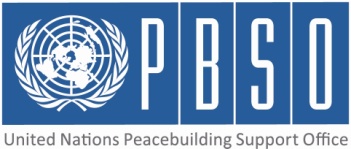 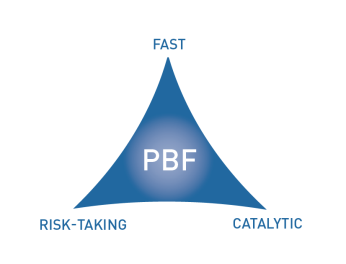 [KYRGYZ REPUBLIC]PROJECT HALF YEARLY PROGRESS UPDATE PERIOD COVERED: JANUARY – JUNE 2014Qualitative assessment of progress INDICATOR BASED PERFORMANCE ASSESSMENT: Using the Project Results Framework as per the approved project document- provide an update on the achievement of key indicators at both the outcome and output level in the table below. Where it has not been possible to collect data on indicators, state this and provide any explanation in the qualitative text above. Project No & Title:PBF/KGZ/B3 - Peace and Trust: Equal Access to Law Enforcement and JusticePBF/KGZ/B3 - Peace and Trust: Equal Access to Law Enforcement and JusticePBF/KGZ/B3 - Peace and Trust: Equal Access to Law Enforcement and JusticeRecipient Organization(s):  United Nations Office on Drugs and CrimeUnited Nations Office on Drugs and CrimeUnited Nations Office on Drugs and CrimeImplementing Partners (Government, UN agencies, NGOs etc):Ministry of Internal Affairs of the Kyrgyz RepublicMinistry of Internal Affairs of the Kyrgyz RepublicMinistry of Internal Affairs of the Kyrgyz RepublicLocation:Kyrgyz RepublicKyrgyz RepublicKyrgyz RepublicTotal Approved Budget :1,460,700 USD1,460,700 USD1,460,700 USDPreliminary data on funds committed :         325,570 USD% of funds committed  / total approved budget:22.28%Expenditure:          33,450 USD% of expenditure / total budget: (Delivery rate)2.3%Project Approval Date:13.02.2014Possible delay in operational closure date (Number of months)N/AProject Start Date:13.02.2014Possible delay in operational closure date (Number of months)N/AExpected Operational Project  Closure Date:30.06.2016Possible delay in operational closure date (Number of months)N/AProject Outcomes:1. The Government of the Kyrgyz Republic adopts and implements policies to increase participation and representation of minorities in the police and to ensure regular dialogue between police and minority communities2. The Government of the Kyrgyz Republic adopts and implements policies to increase participation and representation of women in the police force and to ensure regular dialogue between police and women in local communities3. Police  becomes more accountable and responsive to the grievances/needs of people  through established complaints handling procedures and more effective independent monitoring of police performance1. The Government of the Kyrgyz Republic adopts and implements policies to increase participation and representation of minorities in the police and to ensure regular dialogue between police and minority communities2. The Government of the Kyrgyz Republic adopts and implements policies to increase participation and representation of women in the police force and to ensure regular dialogue between police and women in local communities3. Police  becomes more accountable and responsive to the grievances/needs of people  through established complaints handling procedures and more effective independent monitoring of police performance1. The Government of the Kyrgyz Republic adopts and implements policies to increase participation and representation of minorities in the police and to ensure regular dialogue between police and minority communities2. The Government of the Kyrgyz Republic adopts and implements policies to increase participation and representation of women in the police force and to ensure regular dialogue between police and women in local communities3. Police  becomes more accountable and responsive to the grievances/needs of people  through established complaints handling procedures and more effective independent monitoring of police performancePBF Focus AreaRoLRoLRoLFor each intended outcome, provide evidence of progress during the reporting period. In addition, for each outcome include the outputs achieved.(500 words max.)Outcome 1: The Government of the Kyrgyz Republic adopts and implements policies to increase participation and representation of minorities in the police and to ensure regular dialogue between police and minority communitiesOutcome 2: The Government of the Kyrgyz Republic adopts and implements policies to increase participation and representation of women in the police force and to ensure regular dialogue between police and women in local communitiesOutcome 3: Police becomes more accountable and responsive to the grievances/needs of people through established complaints handling procedures and more effective independent monitoring of police performance.Outcome 1 and 2: The project team has conducted a number of introductory and advocacy activities to present the project and to seek support for the organization of assessments of gender and minority representation in the police:- a series of introductory meetings with national partners responsible for law enforcement (Vice Prime Minister, Deputy Minister of Internal Affairs (MoI), Head of the MoI Human Resources Department of the Kyrgyz Republic), MoI's Gender Adviser and other stakeholders;- one launch event at the MoI with participation from the Government of the Kyrgyz Republic, civil society and international organizations;- two meetings of the Coordination Council on Police Reform and other related coordination meetings (February and May 2014) to advocate for increasing participation and representation of women and minorities in the police;- two official letters (May and June 2014) sent to the Minister of Internal Affairs and the Vice Prime Minister to request support for the organization of the mentioned assessments.Results achieved at the project outputs level:-  14 PBF priority districts and cities assessed (8-20 June 2014) by a joint MoI and project team mission to review participation and representation of women and minorities in the police, study existing police-public partnerships and assess the feasibility of establishing police points and/or patrols with the involvement of women and minority police officers at the local level. The assessment mission included visits to 35 police stations and meetings with the heads of these police stations, police officers, representatives from local government and local crime prevention centres;- draft mission report with recommendations for the establishment of regular dialogue between police and local communities developed (to be submitted for consideration of the project's Steering Committee by the end of July 2014);- three expert commentaries on key regulations to advance gender and minority representation in the police (i.e. on new competitive recruitment and performance evaluation procedures) prepared and disseminated (June 2014); to be updated by the MoI taking into account the project recommendations to include special measures to advance equal opportunities for women and minorities in the police;   - informational campaign on police work, recruitment procedures and career opportunities for women launched and supported (April-May 2014) via: (i) conduct of nationwide briefings on police work in over 300 schools; (ii) development of a media plan to encourage qualified young people, in particular women and minorities, to apply to the Police Academy; (iii) 1500 leaflets and 1000 posters on the Police Academy and application procedures printed; (iv) 10,000 copies of a special edition of the national newspaper with women and minorities' interviews, developed and disseminated around the country; (v) 2 video ads prepared and disseminated in Russian and Kyrgyz languages on key websites, portals and social media; (vi)12 billboards were placed along main roads in the major cities of Osh and Jalalabad in the South of the country;- draft training programme on gender sensitivity issues (basic) for police senior level officers and representatives of police women association developed; basic gender training and ToT training courses' timeframes and format have been coordinated and agreed with the national partners;- agreement received from the MoI to conduct assessment of the ethnic composition of the police service in relation to the composition of the population in the Kyrgyz Republic.Outcome 3: The project team has conducted a number of introductory and advocacy activities to present the project and to discuss complaints handling and monitoring of police performance:- a series of introductory meetings with the head of the MoI's Internal Oversight Department, national human rights institutions and civil society organizations;Results achieved at the project outputs level:- Several expert analyses were prepared to support development of a Draft Regulation on Criteria on Police Performance Evaluation and Public Discussions;- Principal agreement reached with the defense lawyers' association of the Kyrgyz Republic, NGOs and civil sector representatives on launching a series of joint advocacy and public awareness activities aimed at increasing effectiveness of public oversight councils and MoI internal oversight mechanisms;- Principal agreement reached with the UN High Commissioner for Human Rights Office, the OSCE Centre in Bishkek, Freedom House, the Ombudsman on close interaction and joint efforts aimed at increasing public awareness with a focus on the mandate of the KR National Center for  prevention of torture;- Support provided to the KR MoI in launching the process of enhancement of the current MoI database and development of the unified e-accounting system on disciplinary and other measures against police officers who violate the law and internal rules of conduct (to be completed by fall 2014).Do you see evidence that the project is having a positive impact on peacebuilding?(250 words max.)N/AWere there catalytic effects from the project in the period reported, including additional funding commitments or unleashing/ unblocking of any peace relevant processes?(250 words max.)The project made significant efforts to advocate for the need to introduce temporary special measures to accelerate de facto equality of women and minorities in the police. The expert commentaries produced by the project and high level meetings held prevented an MoI regulation on competitive recruitment from being adopted without proper consideration of human rights and gender equality. This crucial regulation has been sent back to the MoI for review. It is hoped that in this process some special measures can be introduced in line with international human rights standards.If progress has been slow or inadequate, provide main reasons and what is being done to address them.(250 words max.)The project has extensively discussed the need for assessments of gender and minority in the police. Such assessments are in line with key national policy priorities, such as the National Sustainable Development Strategy and the Concept on Inter-Ethnic Unity and specifically foreseen by the action plan on the implementation of the Police Reform Measures of the Government of the Kyrgyz Republic and the Action Plan on the implementation of Security Council Resolution 1325. Approval for the organization of such assessments at the national level is, however, still forthcoming. Access to statistical data on staffing at the MoI is also of concern, given that such data is kept confidential by the MoI. A new law on public councils was adopted during the reporting period. The Public Oversight Council of the MoI, which mandate expired at the end of last year, was not functioning during the reporting period and thus the project could not support independent monitoring of police performance through this oversight mechanism. As a mitigation strategy, the project conducted consultations with the Ombudsman Office, the National Centre for the Prevention of Torture and NGOs to consider possible support to these institutions in monitoring police performance.What are the main activities/expected results for the rest of the year?(250 words max.)- Conduct an assessment of policies and practices related to women in the police;- Conduct assessment of the level of representation of women in the police service;- Conduct an assessment of the ethnic composition of the police in relation to the composition of the population; - Conduct consultations to develop a plan of action for pro-active recruitment, training and  career advancement for women and minorities in the police, including in priority locations;- Provide legal advice on the development of a new MoI Disciplinary Statute, MoI Guidelines on Service in the Police and other relevant normative documents;- Consultations with the MoI and other stakeholders (including civil society and lawyers) on complaints handling procedures;- Conduct training for police officers on gender sensitivity;- Select pilot police stations in priority districts and cities to support the development of police-public partnerships on crime prevention and public safety;- Develop and introduce unified e-accounting system on disciplinary and other measures against police officers who violate the law and internal rules of conduct.Is there any need to adjust project strategies/ duration/budget etc.?(500 words max.)N/AAre there any lessons learned from the project in the period reported?(500 words max.)N/AWhat is the project budget expenditure to date (percentage of allocated project budget expensed by the date of the report) – preliminary figures only?(250 words max.)Project budget expenditure to date equals to $33 450 (10.27% of allocated funds for 2014)Any other information that the project needs to convey  to PBSO (and JSC) at this stage?(250 words max.)Police reform, which is an important “point of entry” for the establishment of a democratically accountable security sector that protects human rights, continues to be a major challenge in the Kyrgyz Republic. The Ministry of Interior of the Kyrgyz Republic has not yet developed a clear plan of concrete and comprehensive measures to ensure that persons belonging to minority ethnic groups are adequately represented in the police, at all levels. Performance IndicatorsIndicator BaselineEnd of project Indicator TargetCurrent indicator progressReasons for Variance/ Delay(if any)Adjustment of target (if any)Outcome 1The Government of the Kyrgyz Republic adopts and implements policies to increase participation and representation of minorities in the police and to ensure regular dialogue between police and minority communitiesIndicator 1.1Number of minorities enrolled in police schools5.1%15-20% increase by 2016On track Outcome 1The Government of the Kyrgyz Republic adopts and implements policies to increase participation and representation of minorities in the police and to ensure regular dialogue between police and minority communitiesIndicator 1.2Number of minorities employed in the police5.1%10% increase by 2016On trackOutcome 1The Government of the Kyrgyz Republic adopts and implements policies to increase participation and representation of minorities in the police and to ensure regular dialogue between police and minority communitiesIndicator 1.3Number of minorities in senior level positionsStatistics to be collected from MoI3-5% increase by 2016On trackOutput 1.1Regulations on participation and representation of minorities, including plan for pro-active recruitment, training & career advancement adoptedIndicator  1.1MoI Resolution adopted and Action Plan developedNo policy paper availablePolicy paper endorsed and effectively implementedThe current by-laws updated by the MoI based on the project expert recommendations (3) to include special measures to advance equal opportunities for women and minorities in the police Output 1.2Regular dialogue between the police and minority communities established  Indicator  1.1No. of public events conducted084One launch event at the MoI with participation from the KR government, civil society and international organizationsOutcome 2The Government of the Kyrgyz Republic adopts and implements policies to increase participation and representation of women in the police force and to ensure regular dialogue between police and women in local communitiesIndicator 2.1Number of women employed in the police13%10% increase by 2016On trackOutcome 2The Government of the Kyrgyz Republic adopts and implements policies to increase participation and representation of women in the police force and to ensure regular dialogue between police and women in local communitiesIndicator 2.2 Number of women enrolled in police schools13.5%15-20% increase by 2016On trackOutcome 2The Government of the Kyrgyz Republic adopts and implements policies to increase participation and representation of women in the police force and to ensure regular dialogue between police and women in local communitiesIndicator 2.3Number of women in senior level positions7.6%3-5% increase by 2016On trackOutput 2.1Regulations on participation of women, including plan for pro-active recruitment, training & career advancement adopted and effectively implementedIndicator  2.1MoI Resolution adopted and Action Plan developedNo policy paper availablePolicy paper endorsed and effectively implementedThe current by-laws are updated by the MoI based on the project expert recommendations (3) to include special measures to advance equal opportunities for women and minorities in the police Output 2.2Gender sensitive approaches in the work of the police service introducedIndicator  2.2No of police officers trained0140One basic gender training  module developed for the 1st round training (30 trainees) for Aug.2014Outcome 3Police  becomes more accountable and responsive to the grievances/needs of people  through established complaints handling procedures and more effective independent monitoring of police performanceIndicator 3.1Number of police officers sanctioned in disciplinary and criminal proceedings in relation to misconduct14%% 10-15 increase by 2016On trackOutcome 3Police  becomes more accountable and responsive to the grievances/needs of people  through established complaints handling procedures and more effective independent monitoring of police performanceIndicator 3.2% of recommendations from oversight organizations implementedVery low level of implementation50% implementation rate On trackPrincipal agreements on launching a series of joint advocacy and public awareness activities aimed at increasing effectiveness of public oversight reached with the Kyrgyz defense lawyers' association, NGOs and civil sector, Ombudsman and donor community Output 3.1Complaint mechanism established to increase police accountabilityIndicator 3.1Standard Operating Procedures approved by the MoI and piloted in priority districts; No. of designated reception areas created014Development of the KR MoI unified e-accounting system (1) on disciplinary and other measures against police officers who violate the law and internal rules of conduct launched (to be completed by fall 2014)Output 3.2Independent monitoring of police performance strengthenedIndicator 3.2No of reports on police performance publishedAt least 1 report per year on police detention at least 2 thematic reports on police performance (system of complaints, gender sensitivity, interaction with the public, access to lawyers, etc.)On track